Одеський національний університет імені І.І.Мечникова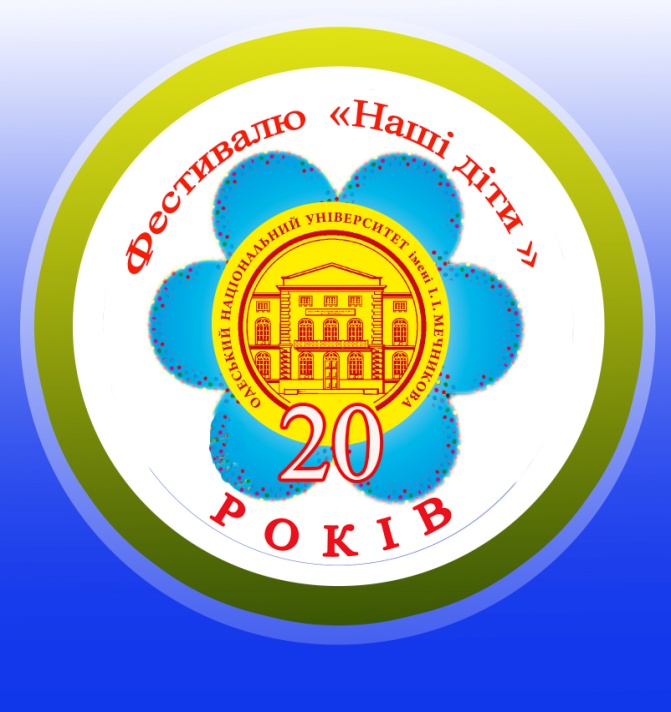 Профком  працівниківФестивальНаші діти -2021                      Анкета  учасникаУчасник фестивалю ( прізвище, ім’я, по батькові ___________________________________________________________________________________________________Місце навчання учасника____________________________________ Вік________________________________________________________________________________Прізвище , ім’я,  по батькові батьків,  що  працюють в ОНУ_______________________________________________________________________________________________________________________________________________________________________________________________________________________________________Посада  батьків_______________________________________________________________________________________________________________________________Участь  у  конкурсі  малюнків__________________________________________________________________________________________________________________Участь  у  конкурсі  читачів,  співаків,  танцюристів_______________________________________________________________________________________________Контактний телефон ( домашній, робочий) ____________________________________________________________________________________________________________________________________________Домашня адреса  учасника _____________________________________________________________________________________________________________________Подання  анкети, малюнків, творів    до 12 квітня 2021 р.ПРИМІТКА! Анкети та фото творів учасників надсилати в електронному варіанті на пошту profcom@onu.edu.ua.В темі листа обов'язково вказати "Фестиваль 2021" 